Тема урока: Периметр многоугольникаФорма: урок - путешествие.Цель урока: Образовательная:- показать, как вычислить периметр многоугольника;- учить выражать ответы в более крупных единицах длины;- совершенствовать умения составлять выражения для вычисления периметра прямоугольника и квадрата разными способами.Развивающая: развитие восприятия, наблюдательности внимания, пространственных представлений, умения выделять главный признак, классифицировать обобщать, развитие логики, навыков вычисления периметра многоугольника, развитие математической речи, критического и практического мышления.Воспитательная: воспитание интереса к математике, познанию, творчеству, воспитание самостоятельности, организованности, трудолюбия, аккуратности, чувства дружбы и товарищества.Задачи:Личностные: развитие познавательных интересов, учебных мотивов.Регулятивные: принимать и сохранять учебную задачу и планировать своё действие в соответствии с поставленной задачей и условиями её реализации.Познавательные: формировать умение находить периметр многоугольника.Коммуникативные: умение работать в парах, контролировать действия партнера.Тип урока: урок усвоения новых знаний.Методы урока: объяснительный, иллюстративный, проблемный.Оборудование: - компьютер, мультимедийный проектор, экран;- презентация;- учебник «Математика. 4 класс»/ М.И. Башмаков, Н.Г. Нефедова. -М.:Астрель,2014г.раздаточный материал для учащихся, карточки для самостоятельной работы;задания для выполнения на уроке;Формы организации учебной деятельности:фронтальная             групповая                      индивидуальная СЦЕНАРИЙ УРОКАХод урока:I. Организационный момент: – С хорошим настроением начинаем наш урок. Посмотрите друг другу в глаза, улыбнитесь, мысленно пожелайте друг другу добра, удачи, успехов. - Ну а теперь:- Руки? - На месте!
- Ноги? - На месте!
- Локти? - У края!
- Спинка? – Прямая!– Кто из вас любит путешествовать? Поднимите руку.
– А для чего люди путешествуют? (Чтобы узнать что-то новое.)Прозвенел уже звонок,Начинается урок.В путешествие пойдем,В страну сказок попадем.Слушай, думай, наблюдай,Сказку радостно встречай!Слайд 1
– Но прежде чем открыть что– то  новое , что нужно сделать? (Повторить старое.)-Начинаем нашу работу с устного счета, который и поможет определить, в какую страну мы попадем.Слайд 2II. Устный счет: - Расположите  величины в порядке их возрастанияНаходят табличку с полученным ответом, на обратной стороне написана буква. Составляют слово Слайд 3- Умнички, мы с Вами действительно попали сегодня в удивительную Страну Чудес! А гости нашего урока - девочка Алиса и её друзья.- Давайте откроем тетради и запишем число, классная работа.Слайд 4III  Актуализация имеющихся знаний:- Какая геометрическая фигура лишняя и почему? (1 фигура – лишняя ,незамкнутая ломаная, остальные – замкнутые ломаные, многоугольники)-У каждого из вас на парте лежит геометрическая фигура. (Квадрат, четырехугольник,  прямоугольник, многоугольник).-Как она называется? Как вы это определили? (квадрат, четырехугольник,  прямоугольник, многоугольник).Создание проблемной ситуацииПеред вами не простые фигуры, а основа для открытки. Скоро праздник и Алиса решила сделать открытку для мамы и хочет украсить её лентой. Но у неё  возникла проблема, и она попросила вас  помочь ее решить. Она не знает, хватит ли ей ленты. Сможем ли мы помочь в решении этой проблемы?- Как мы поступим в такой ситуации? С чего начнем? (Измерим длину стороны) - Что сделаем потом? (Сложим полученные результаты)Практическая работа (Измерение длин сторон квадрата)- Сколько сторон у нашей фигуры? (4)- А сколько измерений нам нужно выполнить? - Чему равны  длины  сторон?  (ответы)- Сможем ли теперь узнать, сколько нужно ленты? - Что для этого сделаем?  (Сложим результаты измерений)- Какое действие мы использовали для решения задачи? (Сложение) - Как называется результат сложения? (Сумма) - Что мы складывали?  (Длины сторон). -  Чтобы помочь Алисе, что же мы нашли?  (Сумму длин сторон)- Давайте проверим, хватит ли ленты.- А кто знает, как называют по – другому, сумму длин сторон? Назовите.- Правильно, в  математике эта величина имеет особое название – периметр. - Так чем же мы сегодня на уроке будем заниматься?  (Ответы детей)- Мы узнаем, как найти периметр многоугольника. Это и будет темой нашего урока.Слайд 5Ребята, а кто из Вас помнит, что обозначает слово “ Периметр”?Слайд 6Это интересно! Ребята, я Вам напомню. В Древнем Египте границы земельных участков измерялись ходьбой, т.е. египтяне шли по границе своего участка и измеряли его. Здесь и появилось слово «периметр» (на доску вывешивается табличка со словами «пире» и «метрос»).«Пире» – означает «ходить».
«Метрос» – измерять, т.е. измерять ходьбой.- А  кто из Вас помнит, как мы обозначаем  периметр? (Обозначаем буквой P).- А зачем нам нужно знать, что такое периметр?- Где в нашей жизни нам могут пригодиться эти знания? (Классная доска, платье сшить, парту измерить можно.)- Молодцы! Давайте отдохнем! Гимнастика для глазІV  Актуализация новых знаний.Слайд 7- Алиса нашла  сундук с кладом, но он закрыт на замок. Давайте вместе подберем ключ.  Но без секретного кода нам сундук не открыть. Необходимо посчитать периметр фигур. - Рассмотрите данные фигуры (учащиеся открывают с. 58 учебника №1). - Как их можно назвать  одним словом? (многоугольники)- Что необходимо знать для вычисления периметра многоугольника? (длину каждой из сторон)- Что заметили?  (По условию стороны равные, значит длины сторон одинаковые)- Итак, осталось выяснить,  как его вычислять. Это вам придется сделать самим в парах. Самостоятельная работа (в парах). 1 группа вычисляет Р треугольника.
2 группа вычисляет Р четырёхугольника.
3 группа вычисляет Р пятиугольника.4 группа вычисляет Р шестиугольника.Периметр - это........Делается вывод. На доске появляются записи.Р - сумма длин 3-х сторон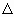 Р- сумма длин 4-х сторон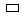 Р- сумма длин 5-ти сторон  и т.д.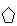 - Какой великолепный клад мы нашли! Что мы сейчас делали? (учились вычислять периметр многоугольника)Слайд 8- Ребята, а вот и Чеширский кот, он предлагает нам составить выражения для вычисления периметра прямоугольника и квадрата  разными способами. Проверьте друг друга. (№2 с.58  Работа в парах)- Как же правильно выполнить записи?Р      = 8 дм + 8 дм + 8 дм + 8 дм = 32 дм - 1 ученик выходит к доске- А можно ли вычислить более  удобным способом? (8дм*4, так как все стороны квадрата равны) Р =  7 дм + 9 дм + 7 дм + 9 дм =32 дм- Как можно  вычислить более  удобным способом?Р =  7 дм*2 + 9 дм *2 =32 дм   или Р =  (7 дм + 9 дм) *2 =32 дм   -Как пришли к такому выводу?   (Противоположные стороны прямоугольника равны)- Обозначим длины сторон квадрата и прямоугольника буквами. Задание: Подумайте, какие выражения подходят для вычисления периметра квадрата, а какие для вычисления периметра прямоугольника. (Работа в парах. Взаимопроверка.)- Почему выбрали именно эти формулы? (Представители каждой группы доказывают правильность своего решения.)-Давайте проверим, внимание на Слайд 9.   Р  квадратаa+а+a+аa*4Р прямоугольникаa+b+a+ba*2+b*2(a+b)*2- Молодцы, мы хорошо поработали, давайте поапплодируем себе.Физминутка (упражнения на расслабление мышц опорно – двигательного аппарата)V   Закрепление нового материала. - Итак, продолжите мою мысль: чтобы найти периметр многоугольника, нужно точно знать.......  (сколько сторон у многоугольника, их длину и правило нахождения периметра). Слайд 10- Ой, а кто это? Да это же  Труляля и Траляля, а что они тут делают?- Дело в том, что уважаемые наши гости решили задачу, но кто из них решил правильно, определить не могут. Ребята, давайте поможем им.1. Решение задачи № 4 (а) с.58 (один ученик у доски)- Можем ли сразу ответить на вопрос задачи? (нет)- Почему? (Неизвестна длина одной из сторон прямоугольника)- Можем ли её найти? Каким действием? (Можем, сложением). Решение.- Зная длину и ширину прямоугольника, можем ли мы найти периметр? (Да)- Что для этого нужно знать? (правило нахождения периметра прямоугольника). Решение. Ответ.2. Решение №5 с.59- Ребята, Алиса со своими друзьями очень любит спорт, особенно прыгать и бегать.  Давайте вместе с ними  решим задачу № 5 с.59. 
На плане изображён стадион, размеры которого указаны в условии задачи. Вокруг стадиона проложена беговая дорожка.- Что нужно найти? ( Нужно найти её длину, а ответ выразить в более крупных единицах)- Как по-другому сформулировать вопрос задачи? (Найти периметр)- В каких единицах измерения можно вычислить Р? (м, км)- Поможем Алисе?  Один решает у доски с комментированием. ( 600 м -345 м=255 м – длина, (600 м +255 м)*2= 1710 м =1 км 710 м)VI   Повторение пройденного материалаСамостоятельная работа с  последующей  проверкой. - Ребята и снова  Алисе понадобилась наша помощь, дело в том, что рост Алисы 1м20 см. В Стране Чудес её рост постоянно менялся. Алиса выпила напиток, напоминающий вишнёвый пирог, ананас, жареную индейку и сливочную помадку, и стала в 6 раз меньше. Затем Алиса съела пирожок, и её рост увеличился в 24 раза. Нужно узнать, на сколько  больше своего нормального роста стала Алиса?(Один человек  решает у доски, за шторкой. Есть дети, которые справятся с этим заданием быстрее остальных, им дополнительно решить  задания №6)VII. Подведение итогов (Слайд 11)- Молодцы, мы подошли к финалу нашего урока.- Наше путешествие закончилось. - Пора оценить свою работу на уроке. - Что мы делали сегодня на уроке?-Что нового узнали?- Что называют периметром многоугольника?
- Как найти периметр треугольника? прямоугольника? квадрата? многоугольника?- Где применяется знание о периметре в жизни?VII Домашнее задание.- Измерить  в своей квартире периметр входной двери в дециметрах.-  Начертите в тетради фигуры, имеющие одинаковый периметр, но разную форму. VIII  Рефлексия. Обратная связь: - Отметьте мнение о своей работе на уроке: Зеленый цвет - «На уроке мне всё было понятно.  Я со всеми заданиями справился самостоятельно». Желтый цвет – «На уроке мне почти всё было понятно. Не всё получалось сразу, но я всё равно справился с заданиями». Красный цвет – «Помогите! Мне многое не понятно! Мне требуется помощь!» Выставление оценок. - Молодцы!- Спасибо всем за работу! Учитель: Володина Людмила НиколаевнаКласс: 4УМК  „Планета знаний”Предмет:Математика Дата проведения:19  октября 2015 г.С    Т    Р    А    Н    АС    Т    Р    А    Н    АС    Т    Р    А    Н    АС    Т    Р    А    Н    АС    Т    Р    А    Н    А165см3м5дм40 дм8см7м30 см975 дмЧУДЕС